22.05.2020Дифференцированный зачетВыполните задание Вариант №1Теоретическое задание (выберите один правильный ответ)1.Физическое тело, обладающее текучестью и не имеющее своей формы?а) твёрдое тело             б) жидкостьв) газ           г) плазма2. Вес единицы объема жидкости называется …а) удельный вес      б) плотностьв) масса        г) вязкость3. Массу в единице объема жидкости называют …а)  удельный вес     б) масса    в) вязкость   г) плотность4. Что обозначает параметр  Ро в формуле Равс=Ро+ 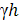 а) избыточное давление б) абсолютное давлениев) атмосферное давление г) вакуумметрическое давление5. Что означает величина ω в формуле для определения скорости потока жидкости    ν =  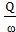 а) расход жидкости  б) скорость потока жидкости в) площадь живого сеченияг) площадь сечения трубопровода6. Коэффициент местного сопротивления при определении потерь напора зависит от…а) формы и вида местного сопротивления б) скорости движения жидкости в) плотности жидкости г) диаметра трубопровода7. Что обозначает величина Q в формуле для расчёта потерь напора по длине  hwд = SoLQ2а) скорость потокаб) длина трубопроводав) расходг) удельное сопротивление8. как называется мгновенное повышение давления, вызванное внезапным изменением скорости движения жидкости в трубопроводе?а) гидравлический удар б) динамический удар в) статический ударг) кинематический удар9. Для предотвращения гидравлического удара в трубопроводе устанавливают …а) трубу большего диаметра б) трубу меньшего диаметрав) пружинный клапан г) все ответы верны10.Гидравлические машины, создающие поток жидкой среды?а) гидравлические цилиндрыб) гидравлические муфты в) насосыг) все ответы верны11. Длинна всасывающего трубопровода насосной установки, не должна превышать?а) 50 - 60 м.б) 60 - 70 м.в) 70 - 100 м.г) 30 – 40 м.12. Какую единицу измерения в системе СИ имеет давление?а) ПАб) 3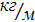 в) мм2/сг) 2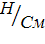 13.Какой закон описывает изменение параметров состояния рабочего тела при постоянной температуре?а) закон Авагадро б) закон Клайперона в) закон Бойле – Мариотта г) закон Менделеева – Клайперона14.Имя, какого ученого носит закон, заключающийся  в том, что общее давление смеси равно сумме порциальных давлений отдельных газов входящих в смесь?а) Менделееваб) Клайперонав) Гей – Люсака  г) Дальтона15. Какое значение числа Рейнольдса соответствует турбулентному движению жидкости?а) 1500б) 2000в) более 2320 г) менее 2320Практическое задание.(решить задачи)1.В отопительный котел поступает вода в объеме V = 50 м3 при температуре t = 70˚ С. Коэффициент температурного расширения воды β = 0,00064 1/град. Сколько кубометров воды ΔV будет выходить из котла, если его нагреть до температуры t1 = 90˚ С ?2.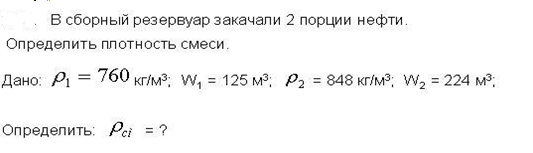 3.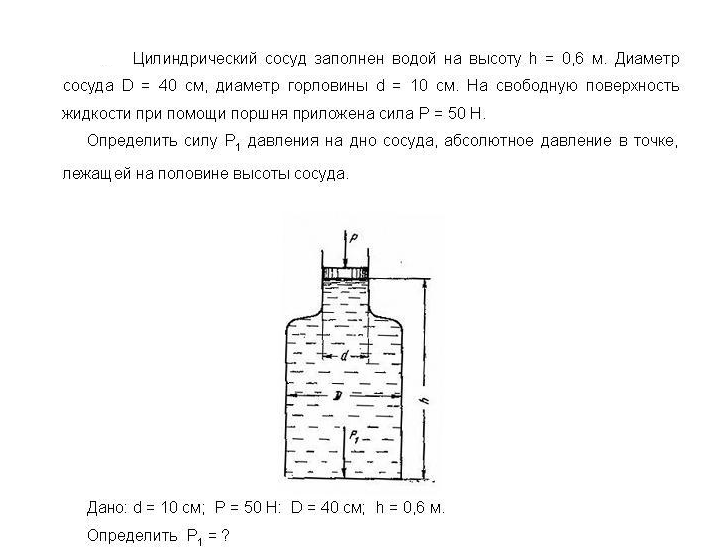 4.Какой тип насоса изображен на схеме? 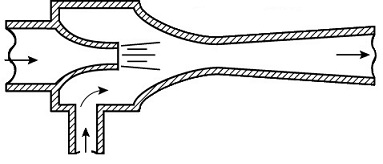 Опишите принцип его работы, укажите достоинства и недостатки конструкции. В каких системах и устройствах автомобильной, сельскохозяйственной или дорожной техники применяются насосы такого типа?Вариант №2.Теоретическое задание (выберите один правильный ответ)1.Наука, изучающая законы равновесия и движения жидкостей и разрабатывающая методы их применения для решения практических задач.а) гидравликаб) теплотехникав) термодинамикаг) гидростатика2. какое из физических свойств не относится к свойствам жидкостиа) плотностьб) мутностьв) удельный весг) твердость3. С уменьшением глубины погружения давление…а) уменьшаетсяб) увеличиваетсяв) выравниваетсяг) не изменяется4. Как называется величина V в формуле V =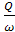 а) скорость потока жидкостиб) расход жидкостив) площадь живого сечения потока жидкостиг) плотность5. Как называется режим движения жидкости, при котором отдельные частички жидкости движутся по произвольным сложным траекториям, струйки перемешиваются, и поток жидкости представляет собой беспорядочно движущуюся массу?а) равномерныйб) неравномерныйв) турбулентныйг) ламинарный6. Уравнение Ѵ 1*1= Ѵ2*ω2= const называется…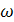 а) уравнением Бернулиб) уравнение неразрывности потокав) Гей-Люссакаг) уравнение Клайперона7. Что означает величина So в формуле hwд= SoLQ2?а) длинна трубопроводаб) площадь сечения трубопроводав) расход потока жидкостиг) удельное сопротивление8. Если вес плавающего тела равен подъёмной силе то тело …а) плавает в непогруженном состоянииб) плавает в полупогруженном состояниив) плавает в погруженном состоянииг) тонет9. Какой закон устанавливает количественную зависимость одного вида энергии при переходе в другой вид?а) первый закон термодинамикиб) второй закон термодинамикив) третий закон термодинамикиг) четвертый закон термодинамики10. Чему равна температура по Кельвину, если она по Цельсию составляет 730С?а)380 Кб) 250 Кв) 273 Кг) 346 К11. Что означает величина G в формуле PV=GRT?а) давлениеб) массу веществав) температуруг) объем12. Как называется величина Cm в формуле Cm= / (t2-t1)?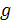 а) массовая доляб) теплотав) теплоемкостьг) температура13. Как называется процесс, проходящий без теплообмена между газом и внешней средой?а) адиабатныйб) изохорныйв) изобарныйг) изотермический14. Как называется величина E в цикле Дизеля характеризующая измерение объема: E= V1/V2?а) объемная доляб) степень сжатияв) объемг) давление15. Что означает параметр Q в выражении, отражающем первый закон термодинамики Q= ∆U + Lа) внутренняя энергия                         в) теплотаб) работа                                                     г) теплоемкостьПрактическое задание.(решить задачи)1.В отопительной системе (котел, нагреватели и трубопроводы) жилого дома вмещается V = 0,4 м3 воды. Сколько воды войдет в расширитель при нагревании системы от 20 до 90˚ С?Справочные данные: плотность воды при температуре 20˚ С:  ρ20 = 998 кг/м3;плотность воды при температуре 90˚ С:  ρ90 = 965 кг/м3.2.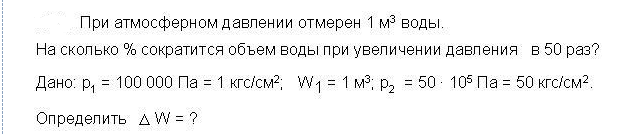 3. Баржу, имеющую форму параллелепипеда, загрузили песком в количестве 18 тонн. Ее осадка h0 (глубина погружения) составила h0 = 0,5 м. Определить массу пустой баржи, если ее размеры: длина l = 12 м; ширина b = 4 м; высота бортов h = 1 м. Плотность воды принять равной 1000 кг/м3.4.Какой тип насоса изображен на схеме? 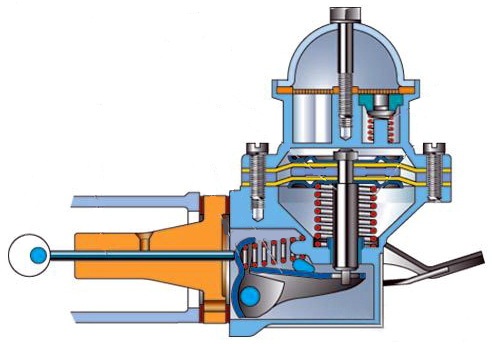 Опишите принцип его работы, укажите достоинства и недостатки конструкции. В каких системах и устройствах автомобильной, сельскохозяйственной или дорожной техники применяются насосы такого типа? Какие достоинства и характеристики этих насосов явились причиной их применения в технике? Вариант №3Теоретическое задание (выберите один правильный ответ)1.Назовите единицу измерения величины 𝛠в формуле 𝛠= 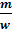 а) кг.б) 2в)  3г)3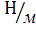 2. как называется свойство жидкости увеличивать свой объем при нагревании?а) объемное расширениеб) диффузияв) температурное расширениег) кипение3. Как называется величина Q в выражении V =?а) скорость потока жидкостиб) расход жидкостив) площадь живого потока сеченияг) плотность жидкости4. С увеличением глубины погружения давление…а) увеличиваетсяб) уменьшаетсяв) выравниваетсяг) не изменяется5. При каких значениях числа Рейнольдса движущая жидкость имеет переходный режим?а) 1000 -1500б) 1500 – 2320в) 4000 – 5320г) 2320 – 40006. Что означает величина  в уравнении Бернулли?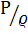 а) удельная кинетическая энергия жидкостиб) удельная потенциальная энергия жидкостив) пьезометрическая высотаг)  скоростной напор7. Что означает параметр Q в формуле hwд= SoLQ2?а) длина трубопроводаб) удельное сопротивлениев) расход потока жидкостиг) потери напора по длине8. Если вес плавающего тела больше подъемной силы то тело…а) тонетб) плавает в непогруженном состояниив) плавает в полупогруженном состоянииг) плавает в погруженном состоянии9. Какой закон применим лишь явлениям, включающим тепловую форму обмена энергии, и устанавливает направление тепловых процессов?а) первый закон термодинамикиб) второй закон термодинамикив) третий закон термодинамикиг) четвертый закон термодинамики10. Чему равна температура по Кельвину, если она по Цельсию составляет 00С?а) 200 Кб) 353 Кв) 573 Кг) 273 К      11. Что означает величина R в формуле PV=GRT?а) давлениеб) температурув) газовую постояннуюг) объем12. График изменения параметров состояния рабочего тела в P-V и T-S координатах называется…а) диаграммойб) кардиограммойв) эпюрой г) функцией13. . Что означает параметр Q в выражении, отражающем первый закон термодинамики Q= ∆U + Lа) внутренняя энергия б) работав) теплотаг) теплоемкость14. Как называется величина λ в цикле Тринклера характеризующая сопротивление давлений λ=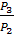 а) удельное давлениеб) степень повышения давления в) степень сжатияг) все ответы верны15. Как называется процесс, проходящий без теплообмена между газом и внешней средой?а) адиабатный                      в) изобарныйб) изохорный                         г) изотермическийПрактическое задание.(решить задачи)1.Медный шар диаметром d = 100 мм весит в воздухе G1 = 45,7 Н, а при погружении в жидкость его вес стал равен G2 = 40,6 Н. Определить плотность жидкости.2.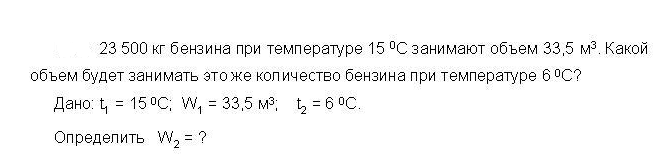 3.Определить  скорость движения жидкости в подводящей линии и скорость поршня, если известны: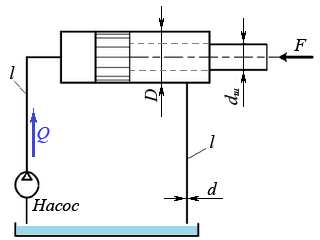  диаметр трубопровода  d = 0,012 м;  диаметр поршня  D = 0,07 м;  подача насоса Q = 1,7х10-3 м3/с. Потери напора в местных сопротивлениях не учитывать.4.Какой тип насоса изображен на рисунке? 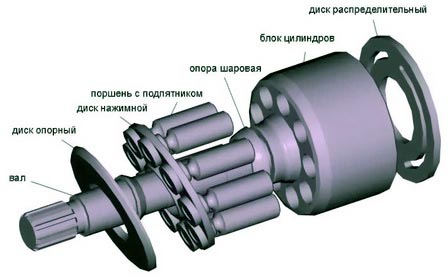 Опишите принцип его работы, укажите достоинства и недостатки конструкции. В каких системах и устройствах автомобильной, сельскохозяйственной или дорожной техники применяются насосы такого типа? Какие достоинства и характеристики этих насосов явились причиной их применения в технике? Вариант №4.1. Назовите единицу измерения величины W в формуле 𝛠=         а) кг.        б) 3        в) 2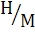         г) М3    2.  Как называется физическая βt величина в формуле βt=(W – W1)/Wt0        а) коэффициент объемного сжатия        б) коэффициент температурного расширения        в) угол каплепадения        г) вязкость  3.  Как направлен вектор гидростатического давления по отношению к     внутренней  поверхности  сосуда        а) параллельно         б) по касательной	  в) перпендикулярно	  г) под острым углом	 4. Как называется поперечное сечение потока перпендикулярное к его            направлению.	 а) живое сечение потока	 б) расход жидкости 	 в) скорость потока жидкости	 г) давление жидкости  	 5. Какой режим движения жидкости имеется при числе Рейнольдса                                           Re=1520?	 а) турбулентный 	 б) переходный 	 в) ламинарный 	 г) установившийся	 6. Что означает величина  в уравнении Бернулли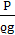 	 а) удельная потенциальная энергия 	 б) удельная кинетическая энергия 	 в) скоростной напор	 г) пьезометрическая высота                                   2	 7. Что означает величина ξ в формуле hWM= ξ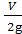 	 а) площадь сечения потока 	 б) коэффициент местного сопротивления	 в) скорость потока жидкости	 г) ускорение свободного падения	 8. Если вес плавающего тела меньше подъемной силы, то тело…	 а) тонет 	 б) плавает в погруженном состоянии 	 в) плавает в полупогруженном состоянии	 г) плавает вне погруженном состоянии 	 9. Какой закон объясняет поведение вещества при температуре,            близкой к абсолютному нулю?	 а) первый закон термодинамики б) второй закон термодинамики в) третий закон термодинамики г) четвертый закон термодинамики 10. чему равна температура по Кельвину, если она по Цельсию    составляет – 273 0С	 а) 0 К	 б) 100 к	 в) 173 К	 г) 75 К	 11. Имя, какого ученого носит уравнение  PV=GRT?	 а) Авогадро	 б) Бойля – Мариотта	 в) Гей – Люсака	 г) Клайперона 	 12. В каких единицах международной системы измеряется работа	 а) Вт	 б) А	 в) Дж	 г) 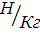 	 13. Что означает параметр ∆U в выражении, отражающем первый         закон термодинамики Q= ∆U+L	 а) теплота 	 б) приращение энергии 	 в) работа 	 г) теплоёмкость	 14. Как называется идеальный цикл ДВС, который осуществляется       при постоянном объеме?	 а) процесс карбюраторного двигателя 	 б) цикл Тринклера 	 в) цикл Карно 	 г) цикл Дизеля	 15. В каких единицах международной системы измеряется       давление?	 а) паскаль                            в) миллиметр ртутного столба	 б) атмосфера                      г) барРешить задачи.1.Определить избыточное давление в забое скважины глубиной h = 85 м, которая заполнена глинистым раствором плотностью ρ = 1250 кг/м3.2.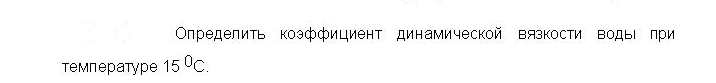 3.Определить  расход жидкости, вытесняемой из штоковой области и скорость движения жидкости в отводящей линии, если известны:скорость поршня vП = 0,44  м/с. диаметр трубопровода  d = 0,012 м;  диаметр поршня  D = 0,07 м; Потери напора в местных сопротивлениях не учитывать.4.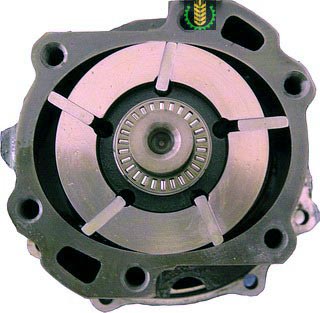 Какой тип насоса изображен на рисунке? Опишите принцип его работы, укажите достоинства и недостатки конструкции. В каких системах и устройствах автомобильной, сельскохозяйственной или дорожной техники применяются насосы такого типа? Какие достоинства и характеристики этих насосов явились причиной их применения в технике? Вариант № 5.1. Назовите единицу измерения величин m в формуле  𝛠= а) Кгб) м3в) 3г) 22. Как называется величина Р0 в формуле Pabc =Р0 + h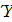 а) абсолютное гидростатическое давлениеб) атмосферное  давлениев) избыточное давление г) вакуумметрическое давление3. Как называется прибор, представляющий собой открытую стеклянную трубку со шкалой?а) манометр б) гидрометрв) пьезометрг) барометр4. Как называется объем жидкости проходящий в единицу времени через живое сечение потока?а) площадь сечения потокаб) скорость потокав) объем потокаг) расход потока5. Какой режим движения жидкости имеет при значении числа Рейнольдса Re= 3000а) ламинарныйб) переходный в) турбулентныйг) установившийся                 6. Что означает величина в уравнении Бернулли?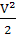 а) удельная потенциальная энергияб) пьезометрическая высотав) удельная кинематическая энергияг) скоростной напор7. Что означает величина E0 в формуле, а=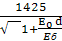 а) толщина стенок трубопроводаб) модуль упругости воды в) модуль упругости материала трубг) диаметр трубопровода8. Как называются насосы, в которых перемещается под воздействием силы на нее в камере, постоянно сообщающейся с входом и выходом насоса?а) плунжерныеб) диафрагменныев) объемныег) динамические 9. В каких единицах международной системы измеряется давление? а) атмосфераб) мм ртутного столбав) мм водного столбаг) паскаль10. Чему равна температура по Кельвину, если она по Цельсию составляет 500 0С?а) 773 Кб) 573 Кв) 373 Кг) 273 К11. Имя, какого ученого носит название закон, заключающийся в том, что в равных объемах разных газов содержится одинаковое число молекул, если эти газы имеют одинаковое давление и температуру? а) Клайперонаб) Менделеевав) Авагадрог) Гей – Люсака12. Какую единицу измерения в международной системе имеет внутренняя энергия?а) Втб) Джв) Люменг) Фарад13. Что означает величина L в выражении, характеризующем первый закон термодинамики Q= ∆U+L?а) теплотаб) приращение энергиив) теплоемкостьг) работа14. Как называется идеальный цикл ДВС, который осуществляется при постоянном давлении р=const?а) цикл Дизеля б) цикл Тринклерав) цикл карбюраторного двигателяг) цикл Карно15. Какой закон объясняет поведение вещества при температуре близкой к абсолютному нулю?        а) первый закон термодинамики б) второй закон термодинамики в) третий закон термодинамики            г) четвертый закон термодинамики Решить задачи.1.Водолазы при подъеме затонувшего судна работали в море на глубине h =  50 м. Определите давление воды на этой глубине и силу давления на скафандр водолаза, если площадь поверхности S скафандра равна 2,5 м2. Атмосферное давление считать равным p0 = 1,013×105 Па, плотность воды ρ = 1000 кг/м3.2.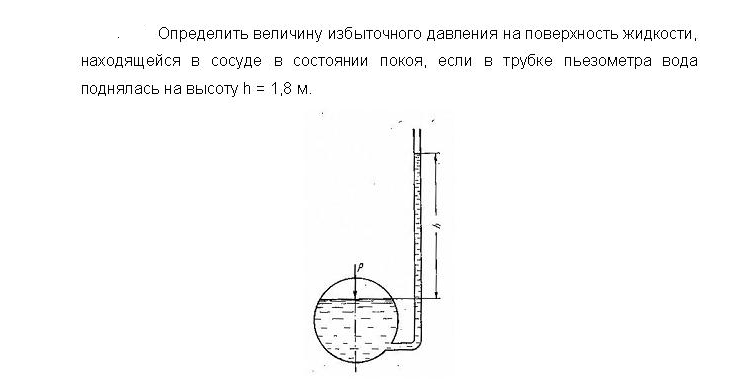 3.Определить режимы движения рабочей жидкости в питающей и отводящей линии изображенного на схеме гидропривода.Исходные данные:Скорость движения жидкости в питающей линии v1 = 15,04 м/с,  скорость движения жидкости в отводящей линии v2 = 10,08 м/с, вязкость жидкости v = 0,5×10-4, диаметр трубопроводов d = 0,012 м.Критическое число Рейнольдса для рабочей жидкости равно Reкр=2320Потери напора в местных сопротивлениях и трубопроводах не учитывать.4.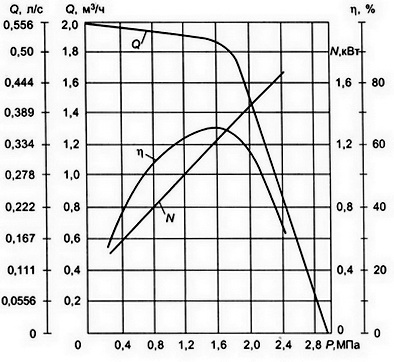 Определите по приведенной здесь графической характеристике поршневого насоса, какова будет потребляемая им мощность и полный КПД, если подача равна 0,52 л/с. Какое давление в системе при этом насос развивает?Охарактеризуйте форму кривой, отображающей график зависимости Q = f(p).Критерии оценки при выполнении тестовых заданийПри оценке усвоенных знаний и освоенных умений студентами с использованием технологии тестового контроля необходимо использовать следующую шкалу оценивания:Задачи –они либо правильно решены, либо нет, а проценты такие же.Выполненное задание присылать на адрес электронной почты saschabgsha1981@yandex.ru до 22.05.2020г. до 20-00 (присланные позже даже смотреть не буду)  с пометкой в теме письма: ДИФ.ЗАЧЕТ  ФИО гр.31Процент результативности (правильных ответов)Качественная оценкаКачественная оценкаПроцент результативности (правильных ответов)балл (отметка)вербальный аналог90 ÷ 1005отлично70 ÷ 894хорошо50 ÷ 693удовлетворительноменее 502неудовлетворительноФ.И.О.ВариантБорисов Денис1Валуйский Даниил 1Васильев Олег1Волков Виталий1Воропаев Николай2Гавриленков Алексей2Гераськин Дмитрий2Гуленков Николай 2Димитриев Михаил3Дмитриев Роман3Иванов Александр 3Иванов Алексей3Мазуров Никита 4Нырков Иван 4Петухов Илья4Сейферов Андрей4Цыганков Илья 5Чмуров Дмитрий5Яшкин Владимир 5Козлов Вячеслав 5